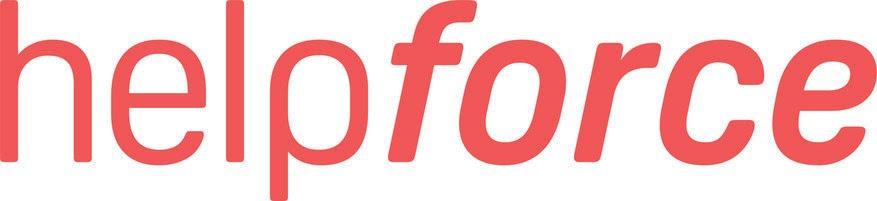 Before completing this form, please read the accompanying guidance notes. Please write clearly in black ink or type.ConfidentialTitle of post applied for:     Programme ManagerClosing Date:How did you hear about this vacancy?Return application to: hr@helpforce.community1. PERSONAL DETAILS (BLOCK CAPITALS PLEASE)2. EDUCATION AND PROFESSIONAL QUALIFICATIONS3. PRESENT POST4. PREVIOUS EMPLOYMENT   (Please use the continuation sheet if necessary.)Read the Person Specification carefully Give specific examples from your past work experienceUse details of a situation, what you did and the outcomeWrite a maximum of 500 words 5.  RELEVANT SKILLS, ABILITIES, KNOWLEDGE, EXPERIENCE AND YOUR REASONS FOR APPLYING FOR THIS JOB 6. OTHER INFORMATION7. REFERENCES8. DECLARATION